CİHAZIN KULLANMA TALİMATIPROGRAM HAZIRLAMAMENÜYE GİRİŞ – Terazi açıkken, ekranda [MENU] çıkıncaya kadar Unit/Menu’ye basılı tutulur.  Butonu bıraktığınızda Kalibre [.CAL.] menüsü çıkacaktır.MENÜ DOLAŞIMI – Yes ve No butonlarının kullanımıyla, menüler, menü maddeleri ve ayarları seçilir. Yes’e basıldığında kesintisiz oklar, No’ya basıldığında kesikli çizgiler görüntülenen içeriğe işaret eder.AYARLARIN DEĞİŞTİRİLMESİ – Görüntülenen Ayarın seçilmesi için Yes’e basılır. Bir sonraki Ayara gitmek için No’ya basılır.MENÜDEN ÇIKIŞ – Ekranda [.ENd.] görüntülendiğinde, menü fonksiyonundan çıkmak için Yes’e  basılır veya Cal menüsüne dönmek için No’ya basılır. İstendiğinde hızlı çıkış için No’ya basılı tutulur.Kalibrasyon Menüsü [.CAL.]InCal veya Span kalibrasyon günlük olarak ve oda sıcaklığı değiştiğinde gerçekleştirilmelidir.InCal [InCAL], iç kütle kullanarak teraziyi kalibre eder.Span Kalibrasyon [SPAN], iki ağırlık değeri kullanır: Sıfır ve terazinin kapasitesinin %50’si ile  %100’ü arasında bir ağırlık.Doğrusallık kalibrasyonu [L ın], sıfır, kapasitenin %50’si ve tam kapasite olmak üzere üç ağırlık değeri kullanır. Genellikle, test, doğrusallık hatasının Spesifikasyon tablosundaki Doğrusallık toleransını aştığını göstermediği müddetçe, bu kalibrasyon gerekli olmaz. (InCal modellerde mevcut değildir.)Kalibrasyonun Ayarlanması [CAL AdJ], +/- 99 bölümle iç kalibrasyon sonucuna ayarlama yapılmasına izin verir (yalnız InCal modeller).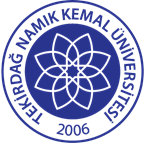 TNKÜ ÇORLU MESLEK YÜKSEKOKULU HASSAS ELEKTRONİK TERAZİ KULLANMA TALİMATIDoküman No: EYS-TL-015TNKÜ ÇORLU MESLEK YÜKSEKOKULU HASSAS ELEKTRONİK TERAZİ KULLANMA TALİMATIHazırlama Tarihi:01.12.2021TNKÜ ÇORLU MESLEK YÜKSEKOKULU HASSAS ELEKTRONİK TERAZİ KULLANMA TALİMATIRevizyon Tarihi:--TNKÜ ÇORLU MESLEK YÜKSEKOKULU HASSAS ELEKTRONİK TERAZİ KULLANMA TALİMATIRevizyon No:0TNKÜ ÇORLU MESLEK YÜKSEKOKULU HASSAS ELEKTRONİK TERAZİ KULLANMA TALİMATIToplam Sayfa Sayısı:1Cihazın Markası/Modeli/ Taşınır Sicil NoOHAUS PIONEER HASSAS ELEKTRONİK TERAZİ253.3.4/13/40990Kullanım AmacıTartımSorumlusu	Öğr. Gör. Dr. Sıla BARUT GÖK, Doç. Dr. Seydi YIKMIŞSorumlu Personel İletişim Bilgileri (e-posta, GSM)sbgok@nku.edu.tr; syikmis@nku.edu.tr05065844540;  05079481952